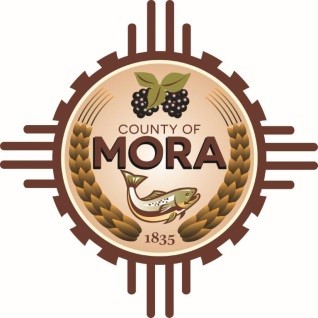 Board of County CommissionersSpecial MeetingMora County Commission Chambers1 Courthouse Drive Mora, NMWednesday April 24, 20241:00 p.m.	AMENDEDMEETING NOTICEJoin Zoom MeetingMeeting ID: 925 3599 8617Passcode: 515720Zoom Link:https://zoom.us/j/92535998617?pwd=OXhIQ01uSGJvQmtTblNDMXQxRGtxZz09Find your local number: https://us06web.zoom.us/u/kBS6OqdwWThe Mora County Board of Commission will hold a Special Meeting on Wednesday April 24, 2024, at 1:00 p.m. at the Mora County Administration Building- Commission Chambers Mora, New Mexico. Agendas may be obtained on Sunday April 21, 2024 at 1:00 p.m., at https://towncloud.io/go/mora-county-nm/ If you are an individual with a disability who is in need of a reader, amplifier, qualified sign language interpreter, or any other form of auxiliary aid or service to attend or participate in the hearing or meeting, please contact the County Manager’s Office at the Mora County Courthouse at least one week prior to the meeting or as soon as possible.  Public documents, including the agenda and minutes, can be provided in various accessible formats.  Please contact the Mora County Managers Office at 575-387-5925 if a summary or other accessible format is needed.If you have difficulties connecting to zoom, call the Manager’s Office at 575-387-5925PUBLISH:Posted: Lobby Door, Bulletin Board, and County Website; 4-19-24